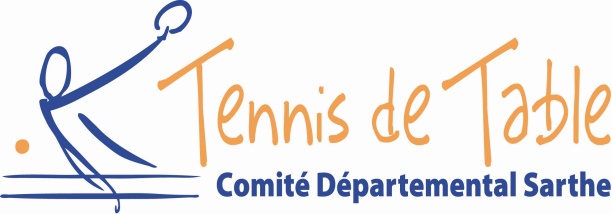 Tarif Mutations 2020/2021Du 15 mai au 15 juin 2020 inclus2ème série Nationale :  N° 101 au N° 300 pour les garçons :1000,00 eurosN° 100 à N° 51 pour les filles : 1000,00 euros N° 301 au n° 1000 pour les garçons :N° 101 au N° 300 pour les filles :550,00 euros Série Régionale Hommes (de 13 à 19 et +) et Dames (de 13 à 15):						Pour les 19 et plus : 135,00 euros                                                   Pour les 17 et 18 : 135,00 euros   Pour les 15 et 16 :80,00 eurosPour les 13 et 14 :78,00 euros Série départementale :	Pour les 10 à 12 :54,00 euros Pour les 7 à 9 :49,00 euros Pour les 5 et 6 :09,00 euros 